Teacher: Kerri Wolfe 				Contact: Kerri@bkwolfe.com or 317-294-7629Schedule: 24-week Trimester Day/Time: Mondays 10:00-11:00 Year: 2019-2020.       Cost: $120/year (WB) ~~K/1st Grade Math Fun~~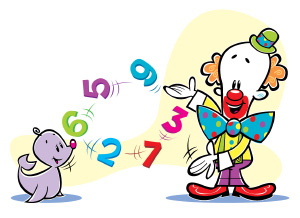 Welcome to K/1st grade Math! It is my desire to use this year of learning to instill within children a love for numbers and an awareness of how our God created order through math. The basic concepts of math/arithmetic reinforce this truth. I also desire for these little ones to know that our Awesome God created us to love and honor him and one another through daily practices. We will begin each week completing a “Math Mat” time and reading a story as well as participating in circle time. During Math Mat and circle time we will discuss the calendar, weather, days of the week, months of the year, various kinds of beginning math concepts, and discuss the number of the day. In addition to these, our class time will also include activities, games, and hands-on experiences. We will be also practicing basic skills of cutting, gluing and coloring along with various math concepts that will include identifying money, early skip counting, one digit adding, simple subtraction, geometric shapes, measurement, etc. Later in the year, counting money and possibly 2 digit adding and subtracting.  My desire is to make these early concepts fun and reinforced from a formal math curriculum they may be learning at home. Teacher Information:  I am a Wisdom Builders mom and this is my 3rd year teaching at Wisdom Builders.  My husband and I have a college Freshman, a Junior in high school, and a 6th grader who attends Wisdom Builders and we live in Noblesville.  I am a Purdue Grad with a degree in Industrial Engineering.  I also have a love for Nutrition with certifications in Holistic Nutrition and Wellness Coaching.